专题03 物态变化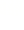 知识导图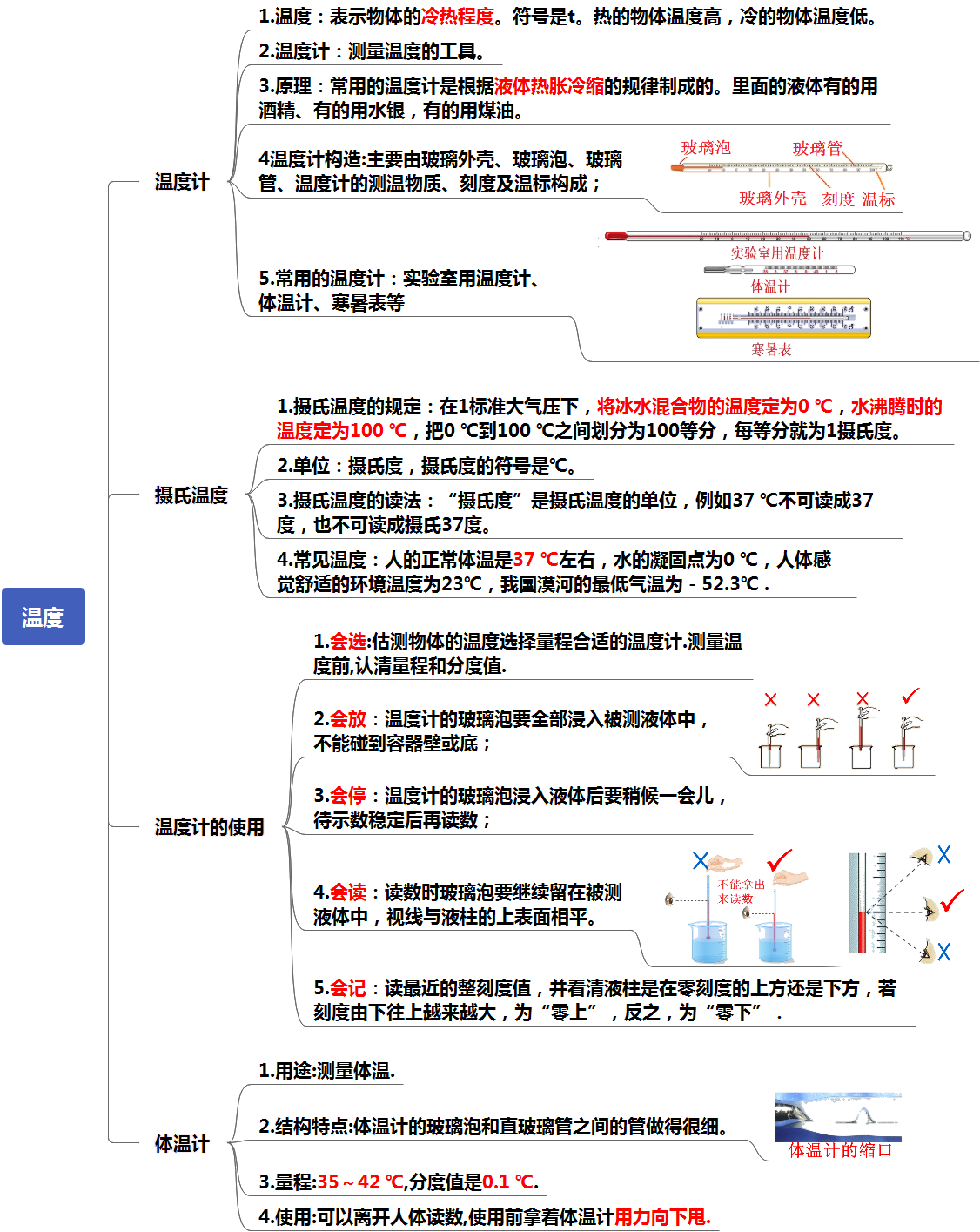 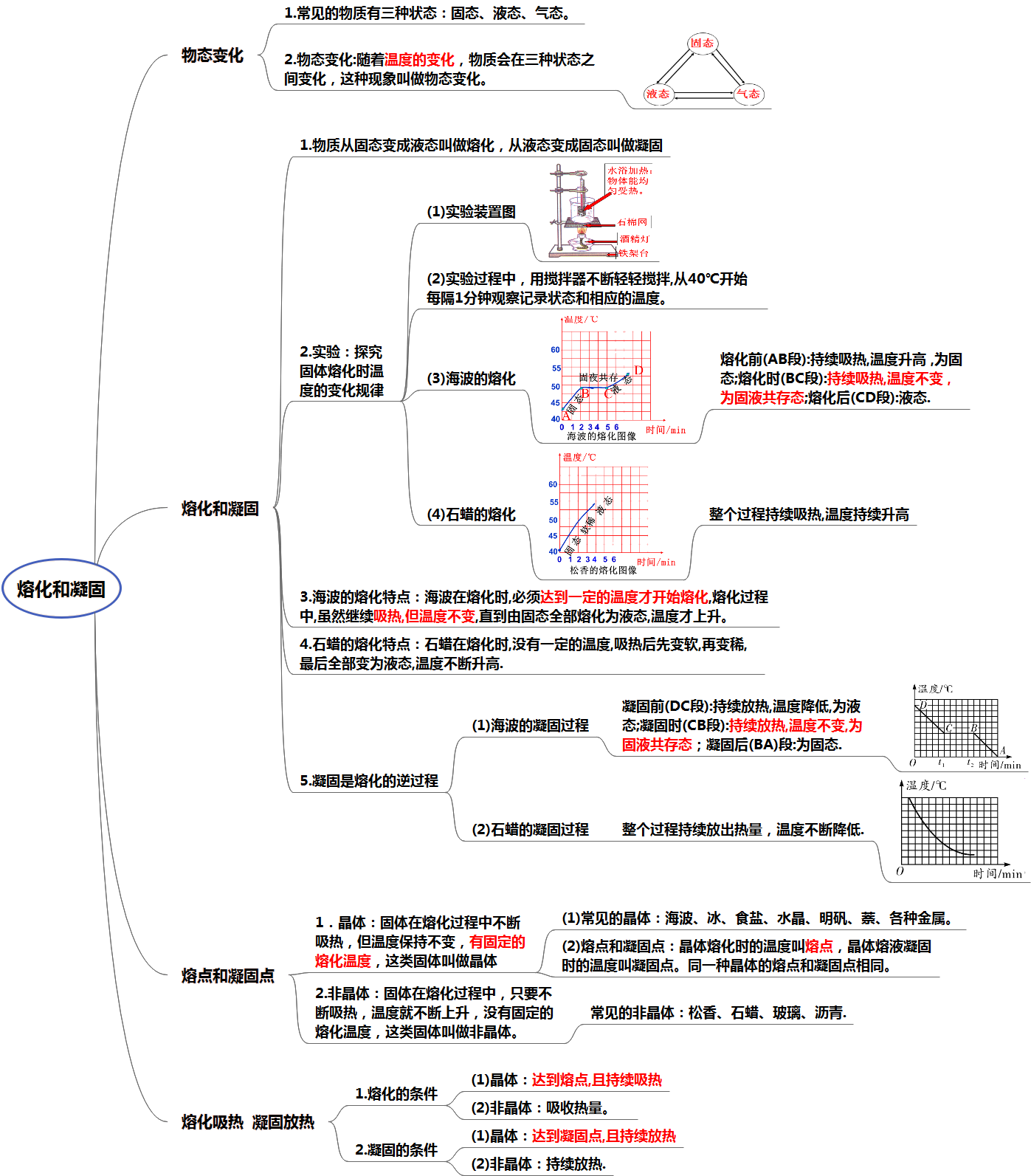 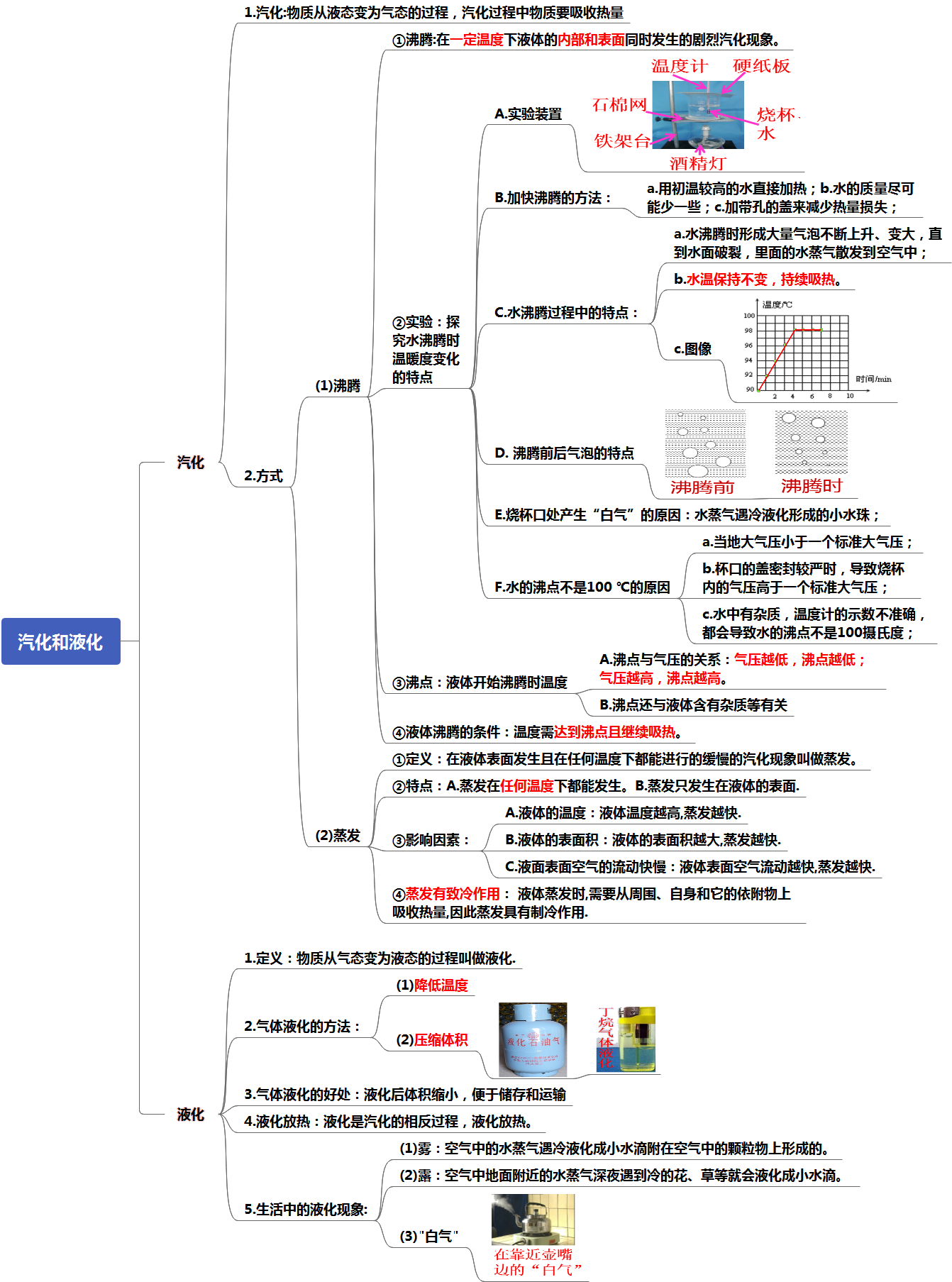 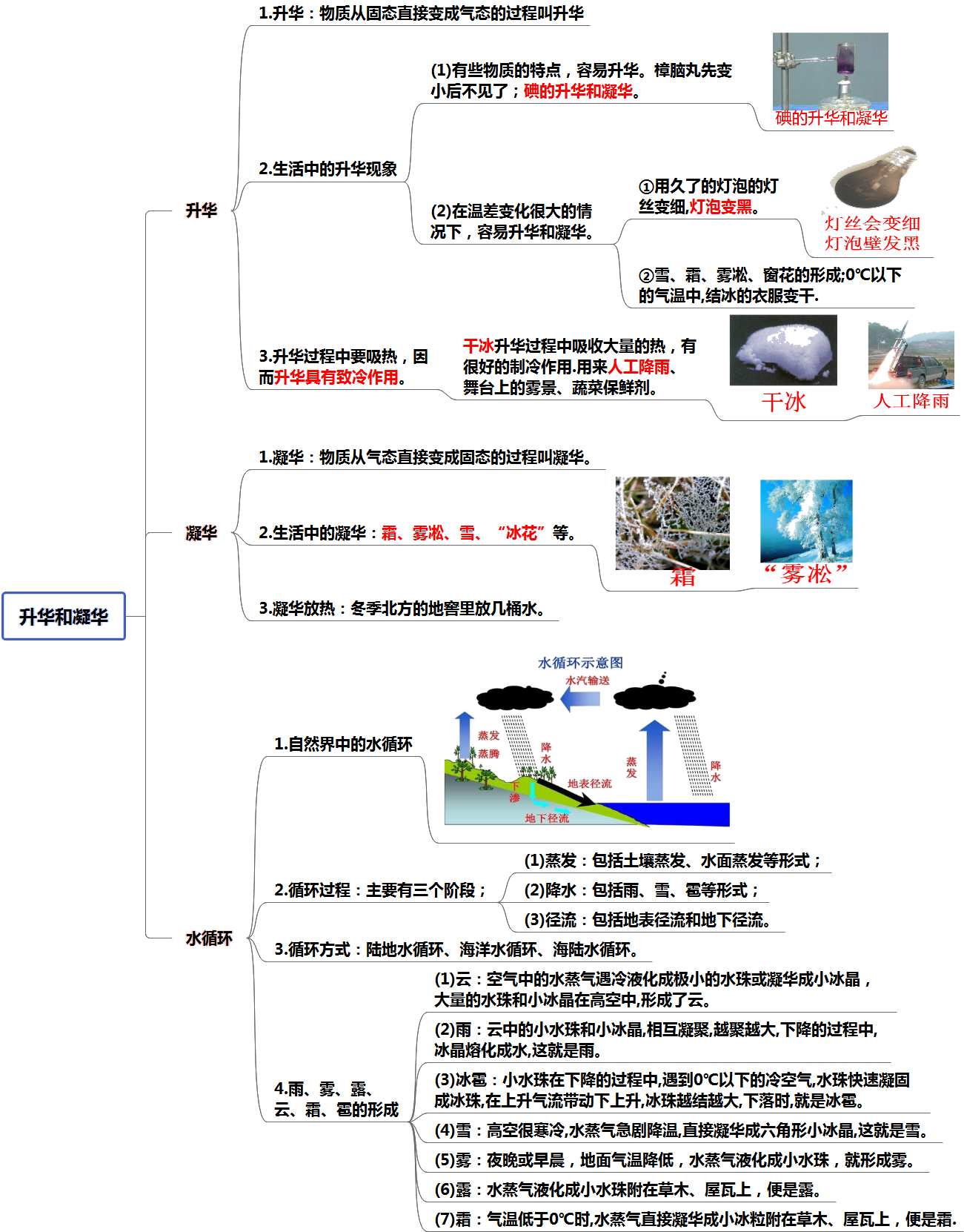 